№ п/пНаименование товара, работ, услугЕд. изм.Кол-воТехнические, функциональные характеристикиТехнические, функциональные характеристики№ п/пНаименование товара, работ, услугЕд. изм.Кол-воПоказатель (наименование комплектующего, технического параметра и т.п.)Описание, значение  Качели металлические на жостком подвесе КЧ-05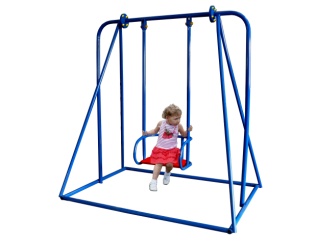 Шт. 1  Качели металлические на жостком подвесе КЧ-05Шт. 1Высота  (мм) 2300  Качели металлические на жостком подвесе КЧ-05Шт. 1Длина  (мм)2100  Качели металлические на жостком подвесе КЧ-05Шт. 1Ширина  (мм)1650  Качели металлические на жостком подвесе КЧ-05Шт. 1Применяемые материалыПрименяемые материалы  Качели металлические на жостком подвесе КЧ-05Шт. 1Качели одноместные состоятиз:- двух боковых стоек (металлическая труба диаметром 42 мм. и толщиной стенки 3,5мм в количестве 6 шт., соединенная в нижней части поперечиной из металлическая трубы диаметром 32 мм и толщиной стенки 3,5мм).- подвеса жесткого (металлическая  труба диаметром 26 и 32 мм и толщиной стенки 3,5мм, с металлическими подлокотниками и спинкой, с сидением из фанеры толщиной 18 мм). ВНИМАНИЕ!!! Жесткий подвес не соответствуют ГОСТ Р 52167-2012 п. 5.5 Покупатель несет полную ответственность при эксплуатации данного изделия.- балки (металлическая профильная труба 40х40мм, с толщиной стенки  3,5 мм). Для прочного соединения стоек с балкой использовать фланец толщиной 5 мм, с 4 отверстиями для крепления. Все фанерные элементы имеют скругленные кромки.  Качели металлические на жостком подвесе КЧ-05Шт. 1МатериалыВлагостойкая фанера марки ФСФ сорт 2/2, все торцы фанеры закруглены, радиус 20мм, ГОСТ Р 52169-2012 и окрашенная двухкомпонентной краской, специально предназначенной для применения на детских площадках, стойкой к сложным погодным условиям, истиранию, устойчивой к воздействию ультрафиолета и влаги. Металл покрашен полимерной порошковой краской. Заглушки пластиковые, цветные. Все метизы оцинкованы.Комплектация Боковые стойки 2шт.Балка 1шт.Жесткий подвес 1шт.